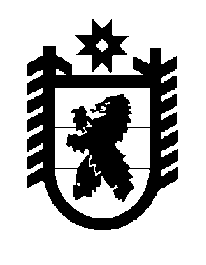 Российская Федерация Республика Карелия    ПРАВИТЕЛЬСТВО РЕСПУБЛИКИ КАРЕЛИЯПОСТАНОВЛЕНИЕот  8 ноября 2018 года № 408-Пг. Петрозаводск О внесении изменения в постановление Правительства Республики Карелия от 2 апреля 2018 года № 125-П Правительство Республики Карелия п о с т а н о в л я е т:Внести в таблицу 2 приложения к постановлению Правительства Республики Карелия от 2 апреля 2018 года № 125-П «О распределении 
на 2018 год иных межбюджетных трансфертов бюджетам муниципальных образований на поддержку развития территориального общественного самоуправления»  (Собрание законодательства Республики Карелия, 2018, 
№ 4, ст. 751) изменение, изложив ее  в следующей редакции:«Таблица 2Распределение
на 2018 год иных межбюджетных трансфертов бюджетам муниципальных образований на поддержку развития территориального общественного самоуправления (на реализацию территориальным общественным самоуправлением социально значимых проектов)                                                                                                                (рублей)           Глава Республики Карелия 					                  А.О. Парфенчиков№ п/пМуниципальное образованиеСумма1231.Костомукшский городской округ270 000,002.Калевальский муниципальный район, в том числе77 000,002.Луусалмское сельское поселение77 000,001233.Кондопожский муниципальный район, в том числе124 000,003.Петровское сельское поселение124 000,004.Медвежьегорский муниципальный район, в том числе171 470,004.Паданское сельское поселение171 470,005.Муезерский муниципальный район, в том числе255 000,005.Ругозерское сельское поселение255 000,006.Олонецкий муниципальный район, в том числе494 692,996.Коткозерское сельское поселение200 692,996.Мегрегское сельское поселение294 000,007.Питкярантский муниципальный район, в том числе114 770,007.Харлуское сельское поселение114 770,008.Пряжинский муниципальный район, в том числе189 730,008.Крошнозерское сельское поселение189 730,009.Пудожский муниципальный район, в том числе352 436,009.Авдеевское сельское поселение140 000,009.Пяльмское сельское поселение212 436,0010.Сегежский муниципальный район, в том числе300 000,0010.Сегежское городское поселение300 000,0011.Суоярвский муниципальный район, в том числе450 856,0011.Суоярвское городское поселение450 856,00Итого2 799 954,99».